Faith Lutheran Church – JUNE, 2023SundayMondayTuesdayWednesdayThursdayFridaySaturday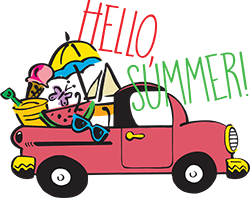 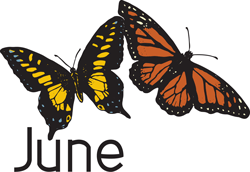 1) 9-3p Fellowship &             Sew Day3p ChristCare6-8:30p Angi’s Painting              Class Fundraiser2)3)9:15a ChristCare4) 9a Worship/H. Comm.10:15a Sunday School & Fellowship5) 8a C & P @ Wendy’s10a V.V. Worship/Com6) 7)  8) 3p ChristCare9)  10)   9:15a ChristCare11) 9a Worship/H. Comm.10:15a Sunday School & Fellowship12) 8a C & P @ Wendy’s8a Men’s Group in Hall10a V.V. Tea Time11:30a FLCW Visitation6p Endowment7p FLCW Bd. Meeting13)  14)  15)  9-3p Fellowship &        Sew Day3p ChristCare7p Endowment16)  17)  9:15a ChristCare10-11a Visitation11a Paul Roach       Funeral18)  9a Worship/H. Comm.10:15a Sunday School & FellowshipNEWSLETTER  ARTICLES DUE19) 8a Conversation & Prayer @ Wendy’s10a V.V. Worship/Com20)2:00p Ruth Circle6:30p Executive          Council7:00p Church Council7:00p Esther Circle #821)22) 3p ChristCare23) 24)9:15a ChristCare25)  9a Worship/H. Comm.10:15a Sunday School & Fellowship26) OFFICE OPEN 8a C & P @Wendy’s8a Men’s Group in Hall10a Valley View –       Tea Time w/God27)  OFFICE       CLOSED6:15a Bus Trip People          To arrive28)  29)3p ChristCare30)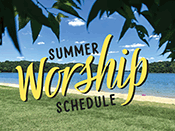 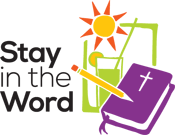 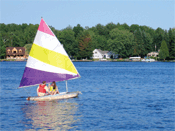 